ABCCB - R. Osvaldo Cruz, 267 - 13900-010- AMPARO - SP - TEL (19) 3808-2663       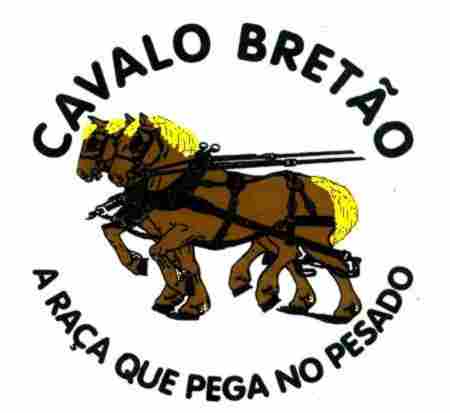 E-MAIL administracao@cavalo-bretao.com.br  Site: www.cavalo-bretao.com.br                                         CIRCULAR XVII NACIONAL 2017 Caros Sres (as.),                   Abaixo a programação prévia das atividades para a nossa XVII Nacional do Cavalo Bretão, em LONDRINA –PR, que ocorrerá daqui há 48 dias, iniciando dia 05/04 (quarta) e terminando dia 09/04 (domingo), com as taxas e condições para participação já informadas em circular anterior.                  Enviamos em anexo as fichas de inscrição.                 Como em todas as edições, além do evento de nossa raça , abriremos espaço para as demais raças de tração pesada e tração média com pequenos plantéis no Brasil, e que tiverem interesse em participar conosco do evento maior, dentre elas o Percheron, Clydesdale , Friesian e Gypsy Cob .                 Para as provas funcionais de atrelagem e de sela, as inscrições estão abertas para os puros e mestiços (ou cruzas) destas raças, e serão separados por categoria de acordo com o peso e altura. Teremos as provas funcionais: Prova de Apresentação ( Cavalos, Carros, Arreios e vestimentas elegantes e bem apresentados) será no sábado a noite durante a apresentação na Pista Central de grama, no Domingo teremos a Gincana de Maneabilidade na Atrelagem e a Gincana na Sela.                 Esperamos a participação de vocês! Contamos com vocês levando seus animais, e com vocês e seus animais transformaremos nosso evento em um grande encontro dos apaixonados por esses dóceis grandões, com uma grande divulgação da raça nesta edição da ExpoLondrina, evento de porte internacional e uma das maiores do Brasil no Setor Agropecuário .   XVII EXPOSIÇÃO NACIONAL DO CAVALO BRETÃODATA: 05 a 09/04/2017LOCAL: RECINTO DE EXPOSIÇÕES  GOVERNADOR NEY BRAGA – EXPOLONDRINA 2017Endereço:  Av. Tiradentes, 6275 - Cilo III, Londrina - PR, 86072-000http://expolondrina2017.com.brLocalização Google: https://www.google.com.br/maps/dir/''/RECINTO+DE+EXPOSI%C3%87%C3%95ES+PARQUE+NEY+BRAGA+LONDRINA+-+PR/@-23.2875342,-51.2965251,12z/data=!3m1!4b1!4m8!4m7!1m0!1m5!1m1!1s0x94eb5a5365603c23:0x307d2b254a380ef6!2m2!1d-51.2264847!2d-23.2875497VALORES DAS INSCRIÇÕESTaxa de Inscrição Julgamento (200,00) + Báia (200,00) – R$ 400,00/animalTaxa de inscrição Provas Funcionais – R$ 150,00 por passagem.Taxa de participação de Raça convidada – R$ 1000,00/criador de 2 a mais animais.BÁIAS: As báias são de alvenaria, e têm os cochos e bebedouros de cimento, recomendamos levarem correntes e cadeados para as trancas das báias, levarem baldes e cochos sobressalentes de plástico ou fibra de vidro.             Os tratadores deverão dormir nos caminhões ou em barracas , aí deverão levar cama de armar e colchão, pois não há alojamento dentro do recinto.             Os caminhões e trailers ficarão a +-50 metros das cocheiras, numa área já reservada para eles.             Haverá alimentação para os tratadores em restaurantes e lanchonetes próximos, dentro do recinto.             Há no recinto banheiros e chuveiros com água quente para os tratadores, sem taxas, e ficam a 50 metros das báias.            Todos acessos à pista de julgamento e prova (Pista principal de grama) , são asfaltados ou cimentados, os lavadores dos cavalos ficam ao lado do pavilhão das báias. A pista de julgamento fica a 50 metros do pavilhão das báias e a Pista Central onde ocorrerão as provas funcionais fica há uns 200 m. Tem duas áreas cobertas para o público e para os criadores assistirem  as provas e o julgamento (arquibancadas).                        Portanto, é um recinto com todas facilidades para os cavalos, o tratador/apresentador e o criador, e esperamos que todos gostem.Data limite para as inscrições: -PARA JULGAMENTO DE CONFORMAÇÃO, MOSTRA E/OU VENDA– ATÉ 10/03/2017Data limite PARA PAGAMENTO DAS INSCRIÇÕES – ATÉ 10/03/2017As Inscrições e pagamentos para as Provas de Atrelagem e de Sela deverá ser feito até 05/04/2017.ENVIAR COMPROVANTE DO DEPÓSITO JUNTAMENTE COM A FICHA DE INSCRIÇÃO POR ESTE E-MAIL.DEPÓSITO À FAVOR DE:  ASSOCIAÇÃO BRASILEIRA DE CRIADORES DO CAVALO BRETÃOCNPJ : 78.926.409/0001-20BANCO ITAU – AG 0014 – C/C 46499-4As vendas nas báias serão novamente organizadas pela ABCCB, e aberta as raças convidadas e seus mestiços registrados em suas respectivas entidades. Os criadores farão vendas diretas ao consumidor, como ocorre nos haras , os contratos de compra e venda e comissões serão os mesmos estabelecidos para o Leilão Virtual. Como todos sabem já estamos com o 1º Leilão Virtual do Cavalo Bretão e Raças Convidadas no site, e aberto aos lances dos interessados, e por isso, a maioria dos animais estão sendo ofertados lá, e os criadores vendedores irão fechar os negócios após a Nacional, para dar oportunidade aos interessados que forem para prestigiar os animais no evento conhecerem os animais de perto e poderem também ter a oportunidade de dar lances no animal.O catálogo completo do 1º Leilão Virtual do Cavalo Bretão e Raças Convidadas você acessa pelo link: www.cavalo-bretao.com.br/leilaoPROGRAMAÇÃO(poderá haver alguma alteração)05/04  - Quarta-feira - Entrada dos animais – 8:00 às 18:00 hs.06/04 - Quinta-Feira – 16:00 hs - Palestra Técnica na pista de grama para Apresentadores e Criadores – JULGAMENTO E APRESENTAÇÃO DOS ANIMAIS. Palestrante : Susana Reinhardt 07/04 - Sexta-Feira  - 10:00hs às 16:00hs - Julgamento de Conformação da Raça Bretão – Juiz – JEAN-PIERRE JOURDAIN – França08/04 – Sábado - 19:00 hs – Prova de Apresentação – Apresentação de atrelagens com um percurso para os juízes avaliarem os andamentos, a elegância dos cavalos, carros, arreios e condutores.                                Aberta para todas raças convidadas.09/04 – Domingo – Horários sendo confirmados ainda, mas provavelmente a tarde após julgamento dos bovinos na Pista Central de grama.14:00 hs – Gincana na Sela - Aberta para todas raças convidadas.16:00  hs – Gincana de Maneabilidade - Atrelagem – Aberta para todas raças convidadas.                 Estas 2 provas serão abertas para participantes de 7 a 77 anos.... Famílias, se preparem para se divertir!!                À partir das 19:00hs  do Domingo -  Saída dos animais.- Não serão liberados antes, favor não insistir!! Recomendamos sair na segunda cedo, pois domingo o parque fica muito lotado com muito  trânsito na região ao redor devido aos shows e ao grande público que frequenta a ExpoLondrina.** Os Regulamentos das Provas serão colocados no site até dia 01/03.Acompanhem nossa divulgação pelas redes sociais e todas as principais informações em nosso site.https://www.facebook.com/AssociacaoCavaloBretao?fref=tsRESERVEM SEUS HOTÉIS :  http://expolondrina2017.com.br/hoteisBons treinos e boa preparação! Vocês não podem ficar fora desta Nacional !!Devido a distância , já estamos com uma logística com os caminhões ,  treinadores e apresentadores para a viagem e para quem irá precisar destes serviços contatar-nos o quanto antes. Já temos uma prévia destes custos e dependendo do número de animais e local onde se encontram já passaremos o orçamento.  Agradecemos desde já, e esperamos por vocês e seus animais. AtenciosamenteSusana ReinhardtDiretora Departamento TécnicoTel/Whatsapp (19) 99715-4545ABCCBRETÃOEm anexo:, Ficha de Inscrição do Julgamento de Conformação e Feira/Mostra , Fichas de Inscrição Provas Funcionais – Atrelagem e Sela.“ Após as inscrições enviaremos os exames exigidos e os dados para entrada no recinto”.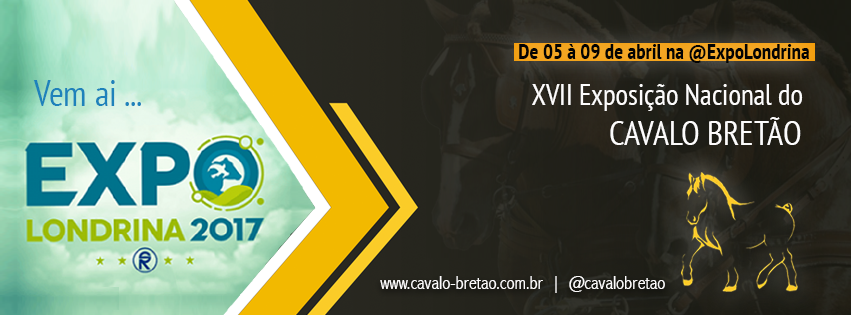 